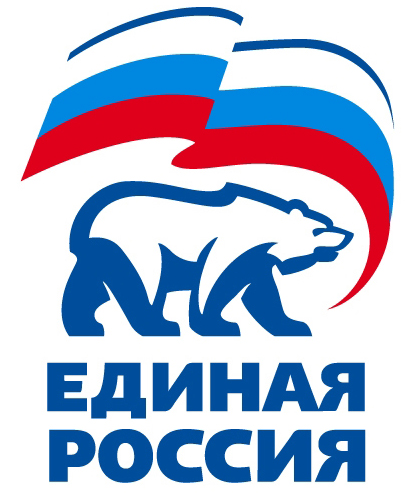 Вопрос № 2РЕШЕНИЕМестного политического советаГагаринского местного отделения Смоленского регионального отделенияВсероссийской политической партии «ЕДИНАЯ РОССИЯ»г. Гагарин	«28» апреля 2018 годаО проведении предварительного голосования по кандидатурамдля последующего выдвижения от Партии «ЕДИНАЯ РОССИЯ»кандидатом в депутаты на дополнительных выборах депутатаГагаринской районной Думы пятого созывапо одномандатному избирательному округу № 7 и депутатов Совета депутатов Гагаринского городского поселения по многомандатномуизбирательному округу № 2Руководствуясь пунктом 1.7. Положения о порядке проведения предварительного голосования по кандидатурам для последующего выдвижения от Партии «ЕДИНАЯ РОССИЯ» кандидатов в депутаты представительных органов муниципальных образований и на иные выборные должности в органы местного самоуправления, Местный политический совет Гагаринского местного отделения Смоленского регионального отделения Всероссийской политической партии «ЕДИНАЯ РОССИЯ» решил:1.	Провести предварительное голосование по кандидатурам для последующего выдвижения от Партии «ЕДИНАЯ РОССИЯ» кандидатом в депутаты на дополнительных выборах депутатов Гагаринской районной Думы пятого созыва по одномандатному избирательному округу № 7 и  депутатов Совета депутатов третьего созыва Гагаринского городского поселения по многомандатному  избирательному округу № 2  в Единый день предварительного голосования 3 июня 2018 года по модели  № 1.2.	Настоящее решение разместить в информационно-телекоммуникационной сети «Интернет». 3.	Контроль исполнения настоящего решения возложить на Секретаря Гагаринского местного отделения Смоленского регионального отделения Партии «ЕДИНАЯ РОССИЯ» Р.В. Журавлева.Секретарь Гагаринского местного отделенияСмоленского регионального отделенияВсероссийской политической партии«ЕДИНАЯ РОССИЯ»	Р.В. Журавлев